VI. INFORMACJE I SPOSTRZEŻENIA WYCHOWAWCY WYPOCZYNKU
       DOTYCZĄCE UCZESTNIKA WYPOCZYNKU...................................................................................................................................................................................................................................................................................................................................................................................................................................................................................................................................................................................................................................................................................................................................................................................................................................................................................................................................................................................................................                         ........................................................................            (miejscowość, data)   			                 (podpis wychowawcy  wypoczynku)¹ Właściwe zaznaczyć znakiem „X”.² W przypadku wypoczynku o charakterze wędrownym.³ W przypadku uczestnika niepełnoletniego.ZAŁĄCZNIK NR 1                                                          K A R T A   K W A L I F I K A C Y J N A               U C Z E S T N I K A   W Y P O C Z Y N K U   pieczęć organizatora                              I. INFORMACJE DOTYCZĄCE WYPOCZYNKU                                                         1. Forma wypoczynku¹       koloniazimowiskoobózbiwakpółkolonia.inna forma wypoczynku   ………………………………………………………………... 2. Termin wypoczynku ………………….............. - …………………...................3. Adres  wypoczynku, miejsce lokalizacji wypoczynku:  Szkoła Podstawowa nr 4   w Pruszczu Gdańskim  ul. Kasprowicza 16   83-000 Pruszcz Gdański  Trasa wypoczynku o charakterze wędrownym² ………………………………………............     Nazwa kraju w przypadku wypoczynku organizowanego za granicą …………………………  ......................................	                           ...................................................................         (miejscowość, data) 		 	            (podpis organizatora wypoczynku)_____________________________________________________________________II. INFORMACJE DOTYCZĄCE UCZESTNIKA WYPOCZYNKU  1. Imię (imiona) i nazwisko uczestnika oraz klasa (obowiązkowo)  ………………………………………………………………………………………………..  2. Imiona i nazwiska rodziców   …………………………………………………………………………………………………..  3. Data urodzenia dziecka (dzień, miesiąc, rok) ………………………………………………….………………………………………………        4. Adres zamieszkania …………………………………………………………………………….…………………...     …………………………………………………………………………………………………. 5. Adres zamieszkania lub pobytu rodziców³ …………………………………………………...6. Numer telefonu rodziców lub numer telefonu osoby wskazanej przez pełnoletniego
      uczestnika wypoczynku, w czasie trwania wypoczynku:     ………………………………………………………………………………………………….………………………………………………………………………………………………….  7. Informacja o specjalnych potrzebach edukacyjnych uczestnika wypoczynku, 
   w szczególności o potrzebach wynikających z niepełnosprawności, niedostosowania
społecznego lub zagrożenia niedostosowaniem społecznym: ………………………………………………………………………………..………………...     …………………………………………………………………………………………………. 8. Istotne dane o stanie zdrowia uczestnika wypoczynku, rozwoju psychofizycznym 
    i stosowanej diecie (np. na co uczestnik jest uczulony, jak znosi jazdę samochodem, 
    czy przyjmuje stałe leki i w jakich dawkach, czy nosi aparat ortodontyczny lub okulary)
      ………………………………………………………………………………………………....      ……………………………………………………………………………………………........      o szczepieniach ochronnych (wraz z podaniem roku lub przedstawienie książeczki zdrowia                  z aktualnym wpisem szczepień):  tężec ………………………………………………………………………………..…….
  błonica ….…………………………………………………………………………………
  dur ……………………………………………………………………………….……….
         inne           …………………………………………………………………………………...                                         ……………………………………………………………………………………  oraz numer PESEL uczestnika wypoczynku:Wyrażam zgodę na przetwarzanie danych osobowych zawartych w karcie kwalifikacyjnej, dla potrzeb niezbędnych do zapewnienia bezpieczeństwa i ochrony zdrowia uczestnika wypoczynku (zgodnie z ustawą z dnia 29 sierpnia 1997 r. o ochronie danych osobowych (Dz. U. z 2015 r.. poz. 2135 z późn. zm.)).     ......................................                     ………….....................................................................                       (data) 		                            (podpis rodziców/pełnoletniego uczestnika wypoczynku)III. DECYZJA ORGANIZATORA O ZAKWALIFIKOWANIU UCZESTNIKA
       WYPOCZYNKU DO UDZIAŁU W WYPOCZYNKUPostanawia się¹:zakwalifikować i skierować uczestnika na wypoczynekodmówić skierowania uczestnika na wypoczynek ze względu ............................................................................................................................................... ...............................................................................................................................................
     .................................................                          ..................................................................	        (data)		    	                                   (podpis organizatora wypoczynku)__________________________________________________________________IV.	POTWIERDZENIE PRZEZ KIEROWNIKA WYPOCZYNKU POBYTU
        UCZESTNIKA WYPOCZYNKU W MIEJSCU WYPOCZYNKUUczestnik przebywał .......................................................................................................................			                     (adres miejsca wypoczynku)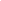 od dnia (dzień, miesiąc, rok) ............................. do dnia (dzień, miesiąc, rok) ................................................................................                   .....................................................................................	     (data)				              (podpis kierownika wypoczynku)__________________________________________________________________V. INFORMACJE KIEROWNIKA  WYPOCZYNKU O STANIE ZDROWIA
     UCZESTNIKA WYPOCZYNKU W CZASIE TRWANIA WYPOCZYNKU
     ORAZ O CHOROBACH PRZEBYTYCH W JEGO TRAKCIE  ................................................................................................................................................................................................................................................................................................................................................................................................................................................................................................................................................................................................................................................................................................            …..................................................................................            (miejscowość i data)		                            (podpis kierownika wypoczynku)